2ª FASE = QUARTAS DE FINAL3ª FASE = SEMI FINAL4ª FASE = FINALEquipe Campeã: ........................   Vice Campeã: ..............................Artilheiro: ..................... da equipe ................. com ........... gols marcados.Goleiro menos vazado: ......................... da equipe do ........ com .... gols sofridos até a semifinal.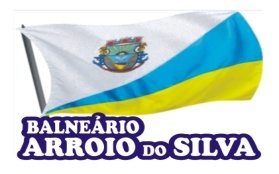 VERÃO 2018FUTSAL MASCCATEGORIA LIVREVERÃO 2018FUTSAL MASCCATEGORIA LIVREVERÃO 2018FUTSAL MASCCATEGORIA LIVREVERÃO 2018FUTSAL MASCCATEGORIA LIVREVERÃO 2018FUTSAL MASCCATEGORIA LIVREVERÃO 2018FUTSAL MASCCATEGORIA LIVREVERÃO 2018FUTSAL MASCCATEGORIA LIVREDMEDMEPROGRAMAÇÃO E RESULTADOSPROGRAMAÇÃO E RESULTADOSPROGRAMAÇÃO E RESULTADOSPROGRAMAÇÃO E RESULTADOSPROGRAMAÇÃO E RESULTADOSPROGRAMAÇÃO E RESULTADOSPROGRAMAÇÃO E RESULTADOSPROGRAMAÇÃO E RESULTADOSPROGRAMAÇÃO E RESULTADOSPROGRAMAÇÃO E RESULTADOSPROGRAMAÇÃO E RESULTADOSPROGRAMAÇÃO E RESULTADOS1ª FASE = CLASSIFICATÓRIA1ª FASE = CLASSIFICATÓRIA1ª FASE = CLASSIFICATÓRIA1ª FASE = CLASSIFICATÓRIA1ª FASE = CLASSIFICATÓRIA1ª FASE = CLASSIFICATÓRIA1ª FASE = CLASSIFICATÓRIA1ª FASE = CLASSIFICATÓRIA1ª FASE = CLASSIFICATÓRIA1ª FASE = CLASSIFICATÓRIA1ª FASE = CLASSIFICATÓRIA1ª FASE = CLASSIFICATÓRIAJogoDataHoraHoraEquipe “A”ResultadoResultadoResultadoEquipe “B”ChChFa0102.0120:3020:30ERMO04X00TURVO/ÁGUA SANTO ANJOAA1ª0202.0121:4521:45AIRE00X01MECAA1ªJogoDataHoraHoraEquipe “A”ResultadoResultadoResultadoEquipe “B”ChChFa0304.0120:4520:45PLANTEC/TURVOXSURREAL CLARISSAS/FORQUILHINHBB1ª0404.0121:4521:45SOGIMAXBIO FITNESS ACADEMIABB1ªJogoDataHoraHoraEquipe “A”ResultadoResultadoResultadoEquipe “B”ChChFa0509.0120:4520:45ATLETICO CANISXAIREAA1ª0609.0121:4521:45MEC XERMOAA1ªJogoDataHoraHoraEquipe “A”ResultadoResultadoResultadoEquipe “B”ChChFa0711.0120:4520:45SÚ PORCA FC/MELEIROXSOGIMABB1ª0811.0121:4521:45BIO FITNESS ACADEMIAXPLANTEC/TURVOBB1ªJogoDataHoraHoraEquipe “A”ResultadoResultadoResultadoEquipe “B”ChChFa0916.0120:4520:45TURVO/ÁGUA SANTO ANJOXMECAA1ª1016.0121:4521:45ERMOXATLETICO CANISAA1ªJogoDataHoraHoraEquipe “A”ResultadoResultadoResultadoEquipe “B”ChChFa1118.0120:4520:45SURREAL CLARISSAS/FORQUILHINHXBIO FITNESS ACADEMIABB1ª1218.0121:4521:45PLANTEC/TURVOXSÚ PORCA FC/MELEIROBB1ªJogoDataHoraHoraEquipe “A”ResultadoResultadoResultadoEquipe “B”ChChFa1323.0120:4520:45AIREXERMOAA1ª1423.0121:4521:45ATLETICO CANISXTURVO/ÁGUA SANTO ANJOAA1ªJogoDataHoraHoraEquipe “A”ResultadoResultadoResultadoEquipe “B”ChChFa1525.0120:4520:45SOGIMAXPLANTEC/TURVOBB1ª1625.0121:4521:45SUPORCA/MELEIROXSURREAL CLARISSAS/FORQUILHINHBB1ªJogoDataHoraHoraEquipe “A”ResultadoResultadoResultadoEquipe “B”ChChFa1730.0120:4520:45MECXATLETICO CANISAA1ª1830.0121:4521:45TURVO/ÁGUA SANTO ANJOXAIREAA1ªJogoDataHoraHoraEquipe “A”ResultadoResultadoResultadoEquipe “B”ChChFa1901.0220:4520:45BIO FITNESS ACADEMIAXSÚ PORCA FC/MELEIROBB1ª2001.0221:4521:45SURREAL CLARISSAS/FORQUILHINHXSOGIMABB1ªJogoDataHoraEquipe “A”ResultadoResultadoResultadoEquipe “B”ChFa21Qui06.0220:452º colocado chave “A”X3º colocado chave “B”C2ª21Qui06.0220:45XC2ª22Qui06.0221:452º colocado chave “B”X3º colocado chave “A”D2ª22Qui06.0221:45XD2ªJogoDataHoraEquipe “A”ResultadoResultadoResultadoEquipe “B”ChFa23Qui08.0220:451º colocado chave “B”XVenc Jogo 21 ou 2º colocado de “A”E3ª23Qui08.0220:45XE3ª24Qui08.0221:451º colocado chave “A”XVenc Jogo 22 ou 2º colocado de “B”F3ª24Qui08.0221:45XF3ªJogoDataHoraEquipe “A”ResultadoResultadoResultadoEquipe “B”ChFa25Qui15.0221:30Vencedor Jogo 23 XVencedor Jogo 24G4ª25Qui15.0221:30XG4ªVERÃO 2018FUTSAL MASCCATEGORIA LIVREVERÃO 2018FUTSAL MASCCATEGORIA LIVREVERÃO 2018FUTSAL MASCCATEGORIA LIVREVERÃO 2018FUTSAL MASCCATEGORIA LIVREVERÃO 2018FUTSAL MASCCATEGORIA LIVREVERÃO 2018FUTSAL MASCCATEGORIA LIVREVERÃO 2018FUTSAL MASCCATEGORIA LIVREVERÃO 2018FUTSAL MASCCATEGORIA LIVREVERÃO 2018FUTSAL MASCCATEGORIA LIVREVERÃO 2018FUTSAL MASCCATEGORIA LIVREVERÃO 2018FUTSAL MASCCATEGORIA LIVREVERÃO 2018FUTSAL MASCCATEGORIA LIVREVERÃO 2018FUTSAL MASCCATEGORIA LIVREDMEDMETABELA DE CLASSIFICAÇÃO CHAVES 1ª FASETABELA DE CLASSIFICAÇÃO CHAVES 1ª FASETABELA DE CLASSIFICAÇÃO CHAVES 1ª FASETABELA DE CLASSIFICAÇÃO CHAVES 1ª FASETABELA DE CLASSIFICAÇÃO CHAVES 1ª FASETABELA DE CLASSIFICAÇÃO CHAVES 1ª FASETABELA DE CLASSIFICAÇÃO CHAVES 1ª FASETABELA DE CLASSIFICAÇÃO CHAVES 1ª FASETABELA DE CLASSIFICAÇÃO CHAVES 1ª FASETABELA DE CLASSIFICAÇÃO CHAVES 1ª FASETABELA DE CLASSIFICAÇÃO CHAVES 1ª FASETABELA DE CLASSIFICAÇÃO CHAVES 1ª FASETABELA DE CLASSIFICAÇÃO CHAVES 1ª FASETABELA DE CLASSIFICAÇÃO CHAVES 1ª FASETABELA DE CLASSIFICAÇÃO CHAVES 1ª FASETABELA DE CLASSIFICAÇÃO CHAVES 1ª FASEJOGOSJOGOSJOGOSJOGOSJOGOSJOGOSTPTPGPGPGCSGSGCLACHAVE “A”CHAVE “A”1º1º2º2º3º3ºTPTPGPGPGCSGSGCLAERMO ERMO 0303030304040004041ºMECMEC0303030301010001012ºTURVO/ÁGUA SANTO ANJOTURVO/ÁGUA SANTO ANJO00000000000004-04-043ºATLETICO CANISATLETICO CANIS4ºAIREAIRE00000000000001-01-015ºJOGOSJOGOSJOGOSJOGOSJOGOSJOGOSTPTPGPGCSGSGCLACHAVE “B”CHAVE “B”CHAVE “B”1º1º2º2º3º3ºTPTPGPGCSGSGCLAPLANTEC/TURVOPLANTEC/TURVOPLANTEC/TURVO1ºSOGIMA/MATUSA CITYSOGIMA/MATUSA CITYSOGIMA/MATUSA CITY2ºSÚ PORCA/MELEIROSÚ PORCA/MELEIROSÚ PORCA/MELEIRO3ºBIO FITNESS ACADEMIABIO FITNESS ACADEMIABIO FITNESS ACADEMIA4ºSURREAL CLARISSAS/FORQUILHINHASURREAL CLARISSAS/FORQUILHINHASURREAL CLARISSAS/FORQUILHINHA5ºVERÃO 2018FUTSAL MASCCATEGORIA LIVREVERÃO 2018FUTSAL MASCCATEGORIA LIVREVERÃO 2018FUTSAL MASCCATEGORIA LIVREVERÃO 2018FUTSAL MASCCATEGORIA LIVREDME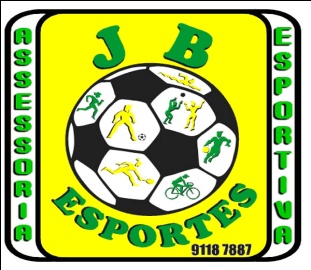 ARTILHEIROSARTILHEIROSARTILHEIROSARTILHEIROSATLÉTAEQUIPEGOLSGOLSJediael MotaErmo0202Ewerton VitalliErmo0202VERÃO 2018FUTSAL MASCCATEGORIA LIVREVERÃO 2018FUTSAL MASCCATEGORIA LIVREVERÃO 2018FUTSAL MASCCATEGORIA LIVREVERÃO 2018FUTSAL MASCCATEGORIA LIVREVERÃO 2018FUTSAL MASCCATEGORIA LIVREVERÃO 2018FUTSAL MASCCATEGORIA LIVREVERÃO 2018FUTSAL MASCCATEGORIA LIVREVERÃO 2018FUTSAL MASCCATEGORIA LIVREDMECONTROLE DE CARTÕES FUTSAL MASC LIVRE VERÃO 2017CONTROLE DE CARTÕES FUTSAL MASC LIVRE VERÃO 2017CONTROLE DE CARTÕES FUTSAL MASC LIVRE VERÃO 2017CONTROLE DE CARTÕES FUTSAL MASC LIVRE VERÃO 2017CONTROLE DE CARTÕES FUTSAL MASC LIVRE VERÃO 2017CONTROLE DE CARTÕES FUTSAL MASC LIVRE VERÃO 2017CONTROLE DE CARTÕES FUTSAL MASC LIVRE VERÃO 2017CONTROLE DE CARTÕES FUTSAL MASC LIVRE VERÃO 2017CONTROLE DE CARTÕES FUTSAL MASC LIVRE VERÃO 2017CONTROLE DE CARTÕES FUTSAL MASC LIVRE VERÃO 2017AtletaAtletaEquipeAmAmAmAmVmVmVmAIREAtletaAtletaEquipeAmAmAmAmVmVmVmAtletico CanisAtletaAtletaEquipeAmAmAmAmVmVmVmBio FitnessAtletaAtletaEquipeAmAmAmAmVmVmVmEdenilson LeiteEdenilson LeiteErmo02.01AtletaAtletaEquipeAmAmAmAmVmVmVmMECAtletaAtletaEquipeAmAmAmAmVmVmVmSú PorcaAtletaAtletaEquipeAmAmAmAmVmVmVmPlantecAtletaAtletaEquipeAmAmAmAmVmVmVmSogimaAtletaAtletaEquipeAmAmAmAmVmVmVmSurrealAtletaAtletaEquipeAmAmAmAmVmVmVmTarcio A SantosTarcio A SantosTurvo02.01Denis S NazárioDenis S NazárioTurvo02.01